REVISION HISTORYPROGRESS FLOW OF CERTIFICATE GENARATIONLOGIN FOR PRINCIPALOpen Mozilla firefox/Google Chrome and type the address http://www.nsstechcellkerala.org/penta/ and press enter the following page will load.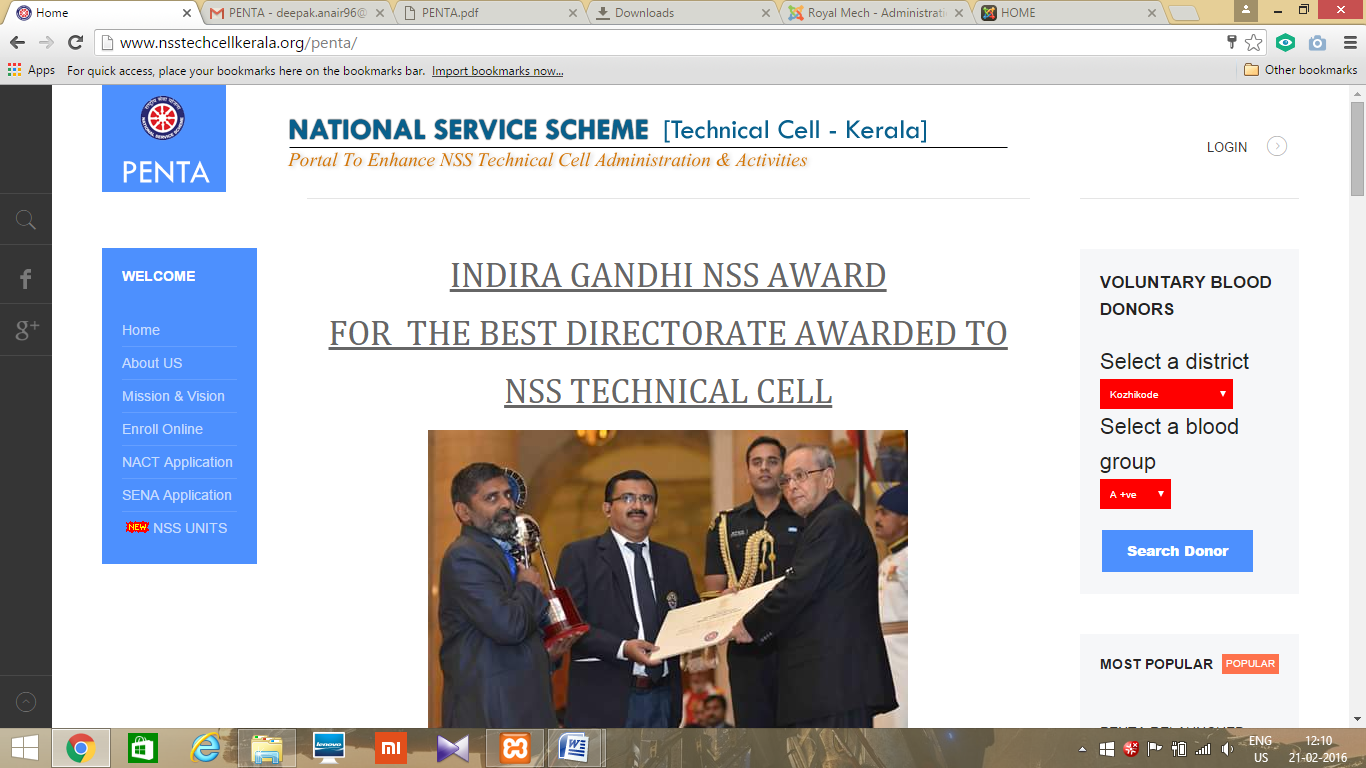 Click LOGIN 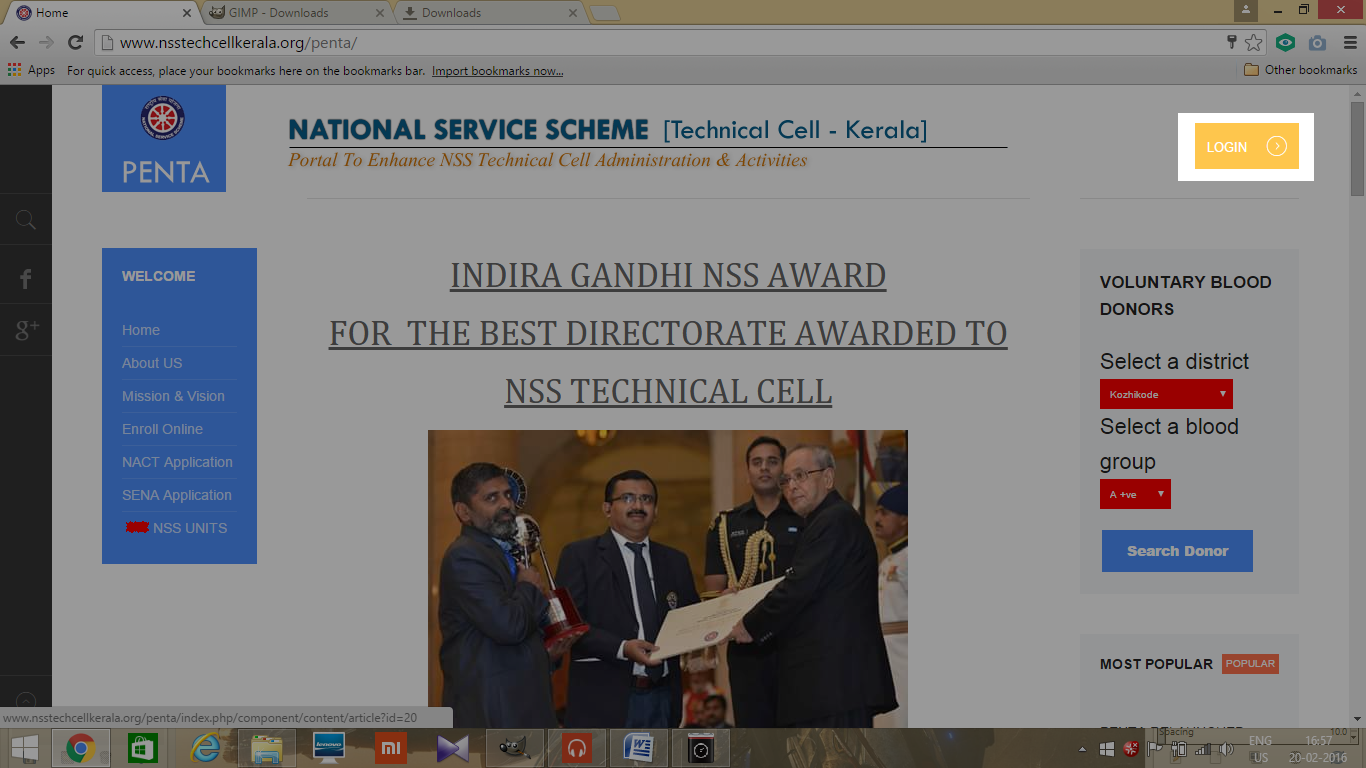 Then enter USERNAME and PASSWORD of PRINCIPAL and click login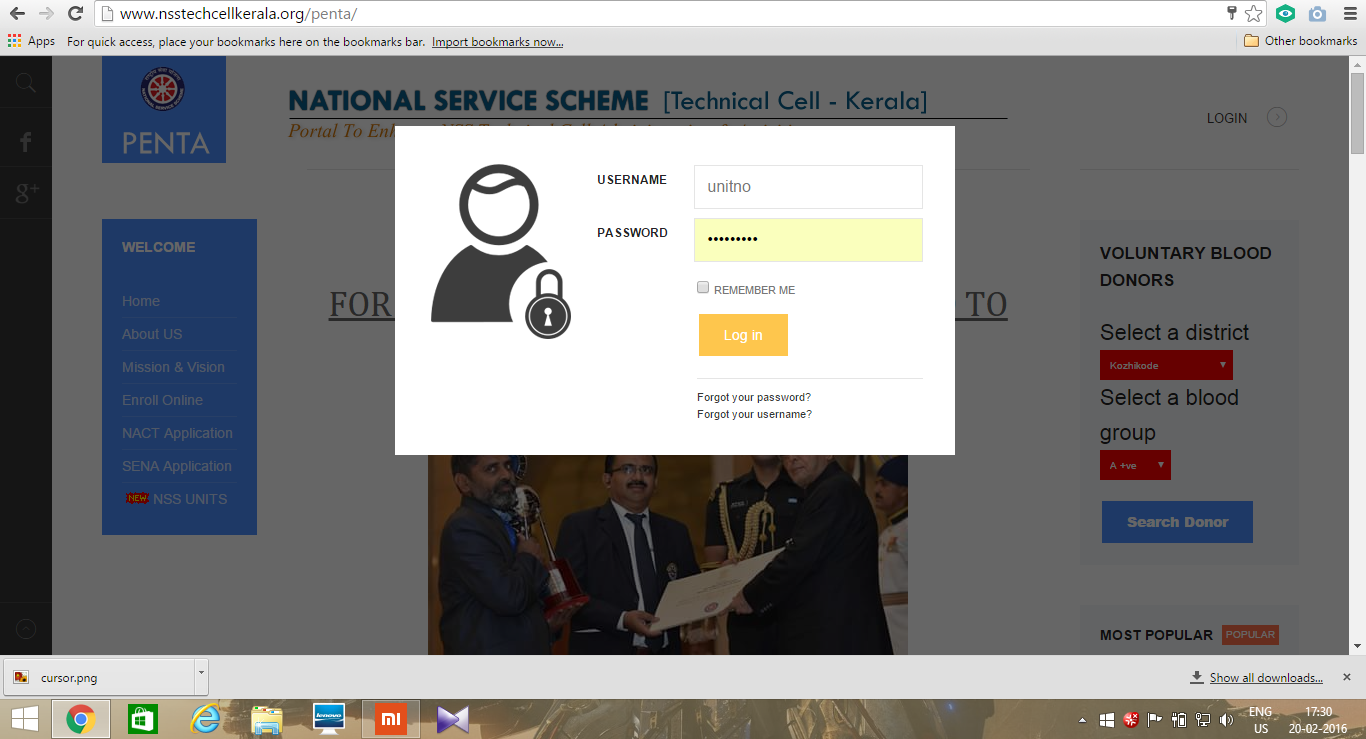 Then the following dashboard will open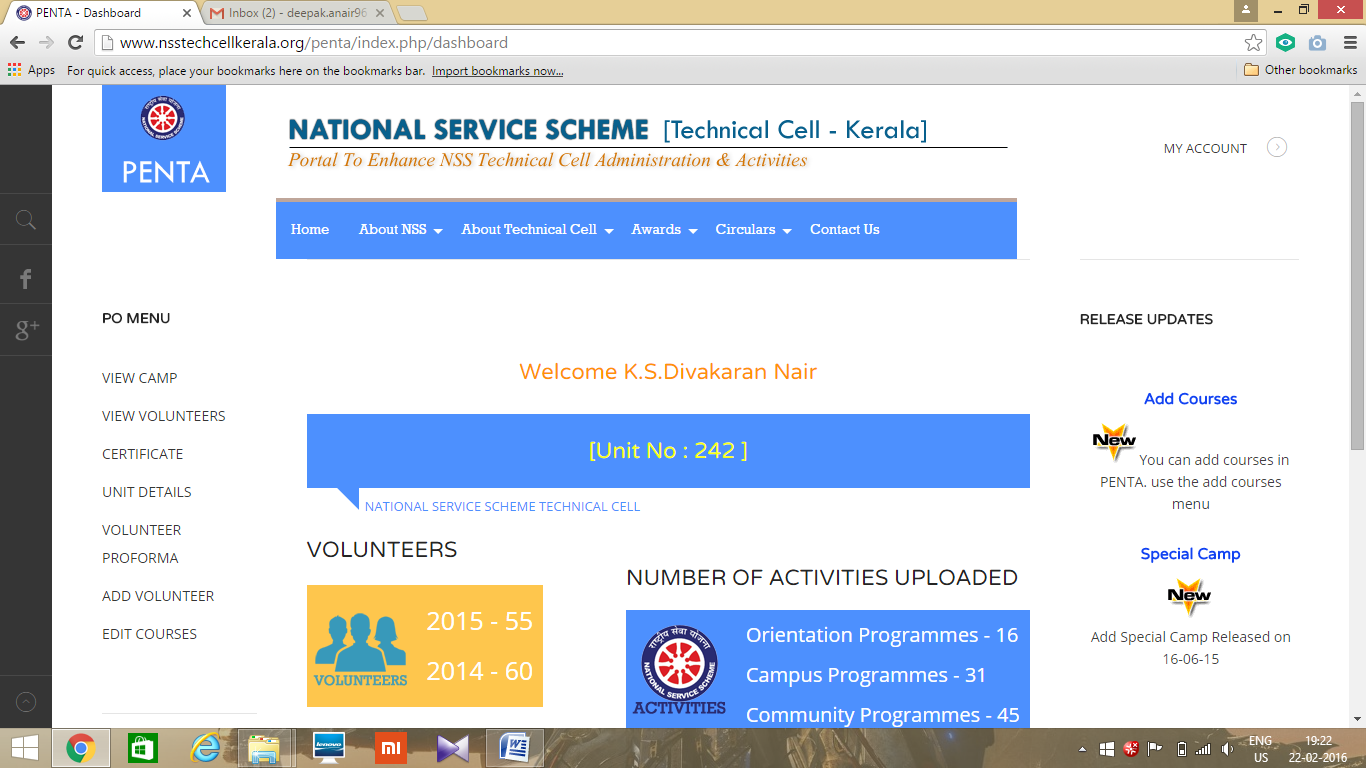 Principal approvalPress VIEW VOLUNTEERS, after login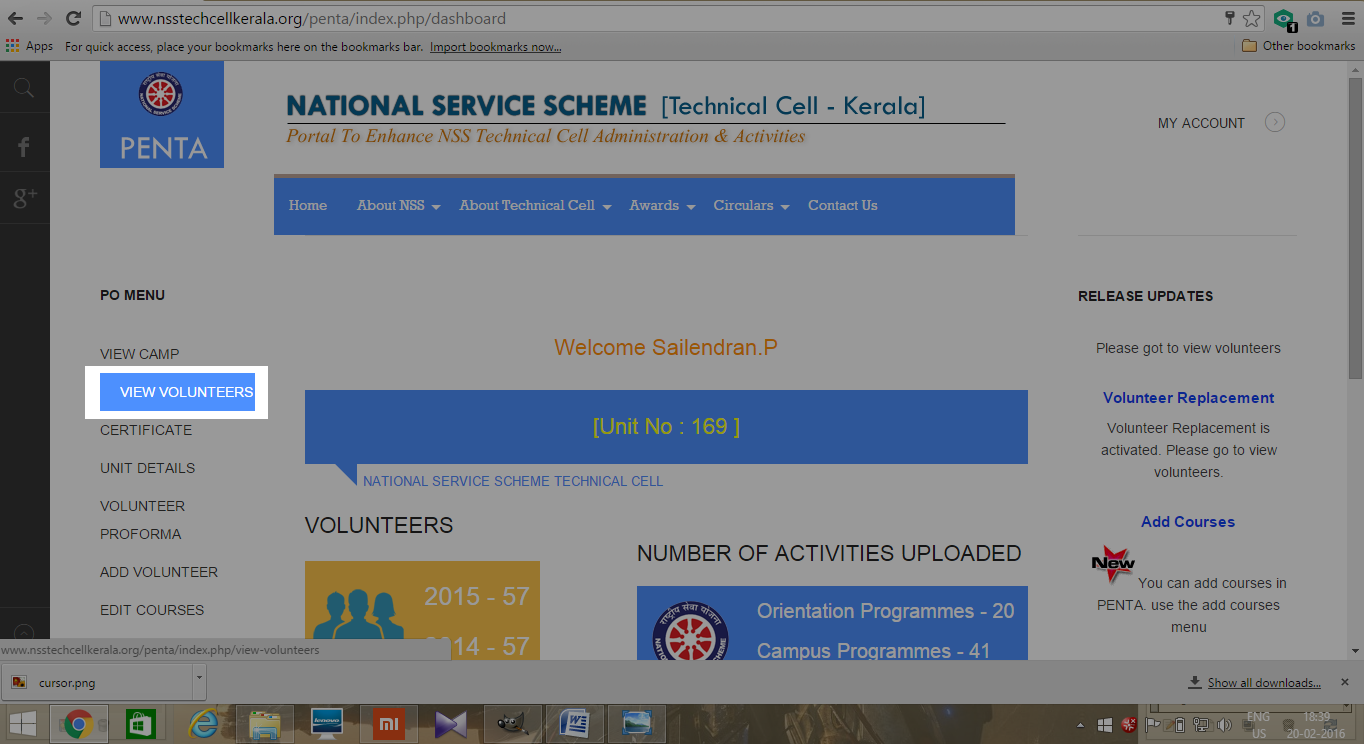 Press arrow near status to see status of volunteer's 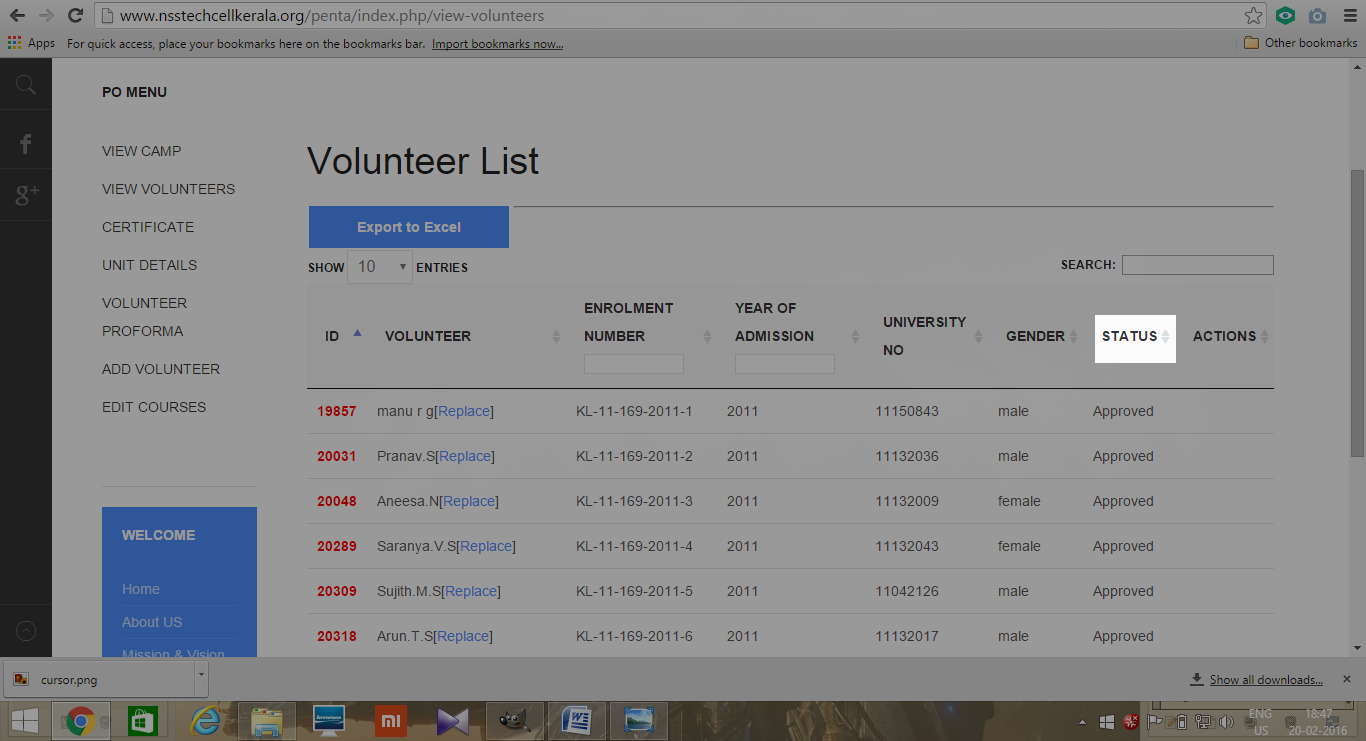 Press approve to approve the volunteers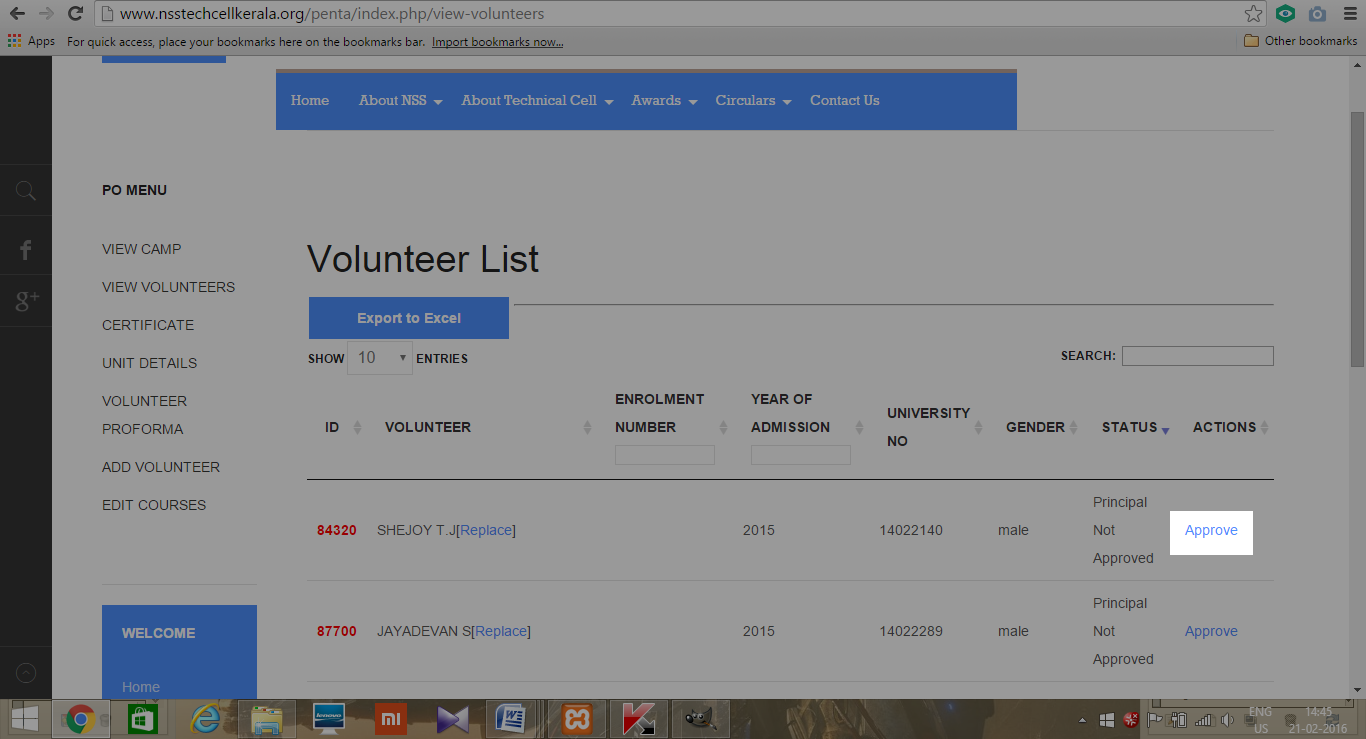 A popup screen will appear press ok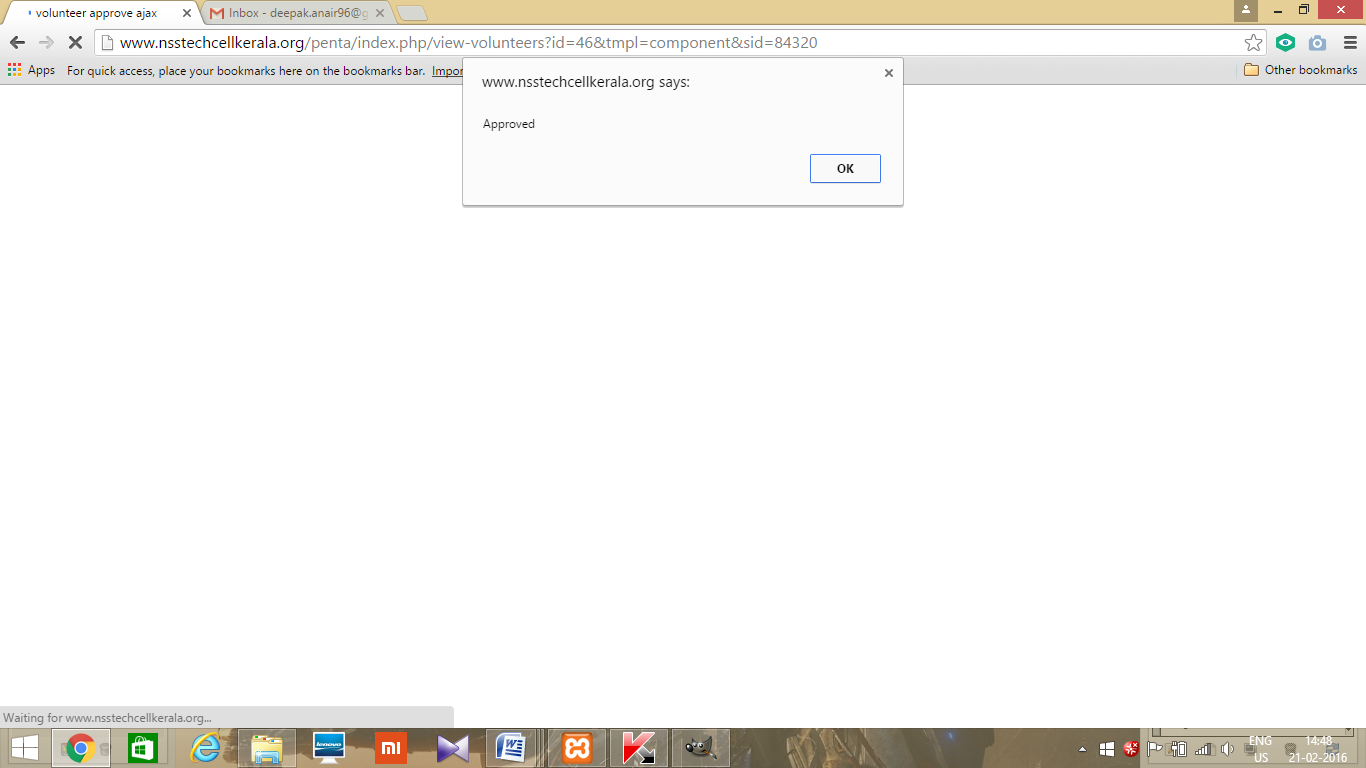 It will show approved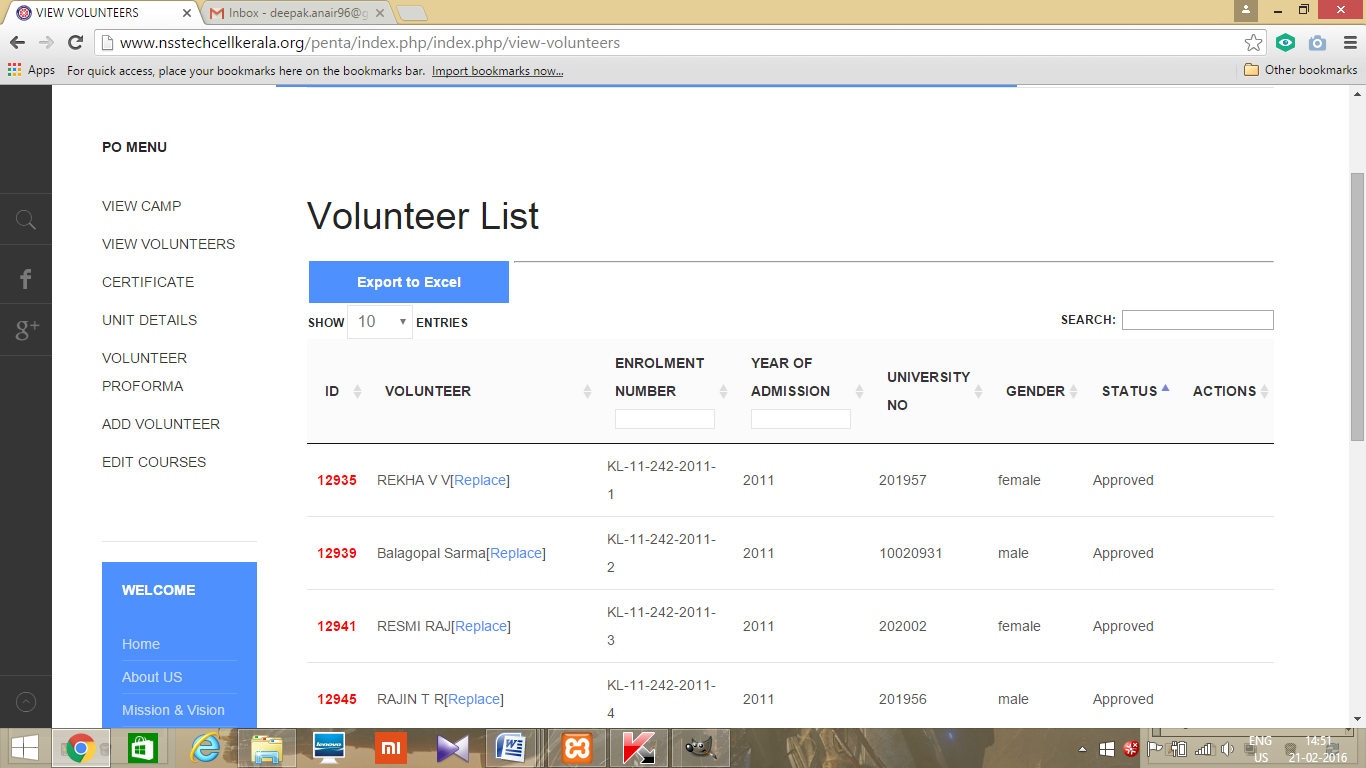 LOGOUTClick MY ACCOUNT on the top right corner.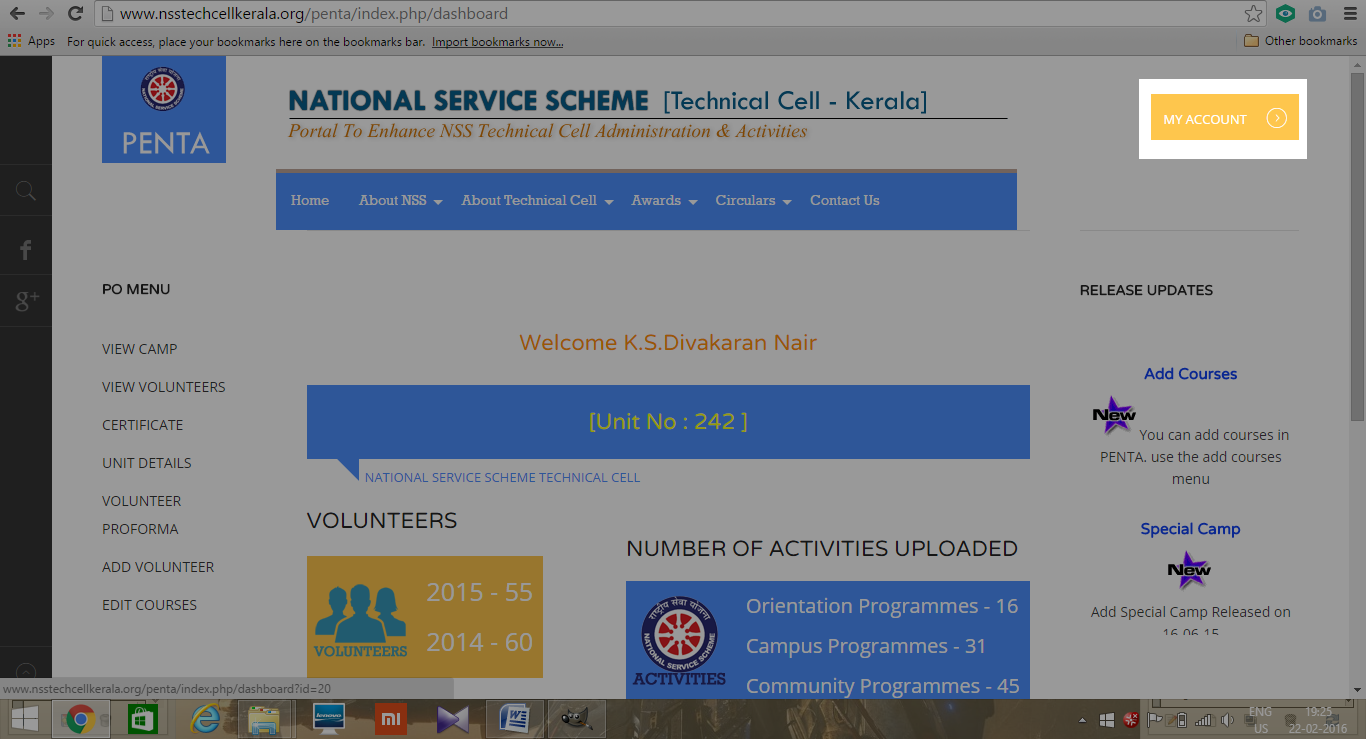 Click logout.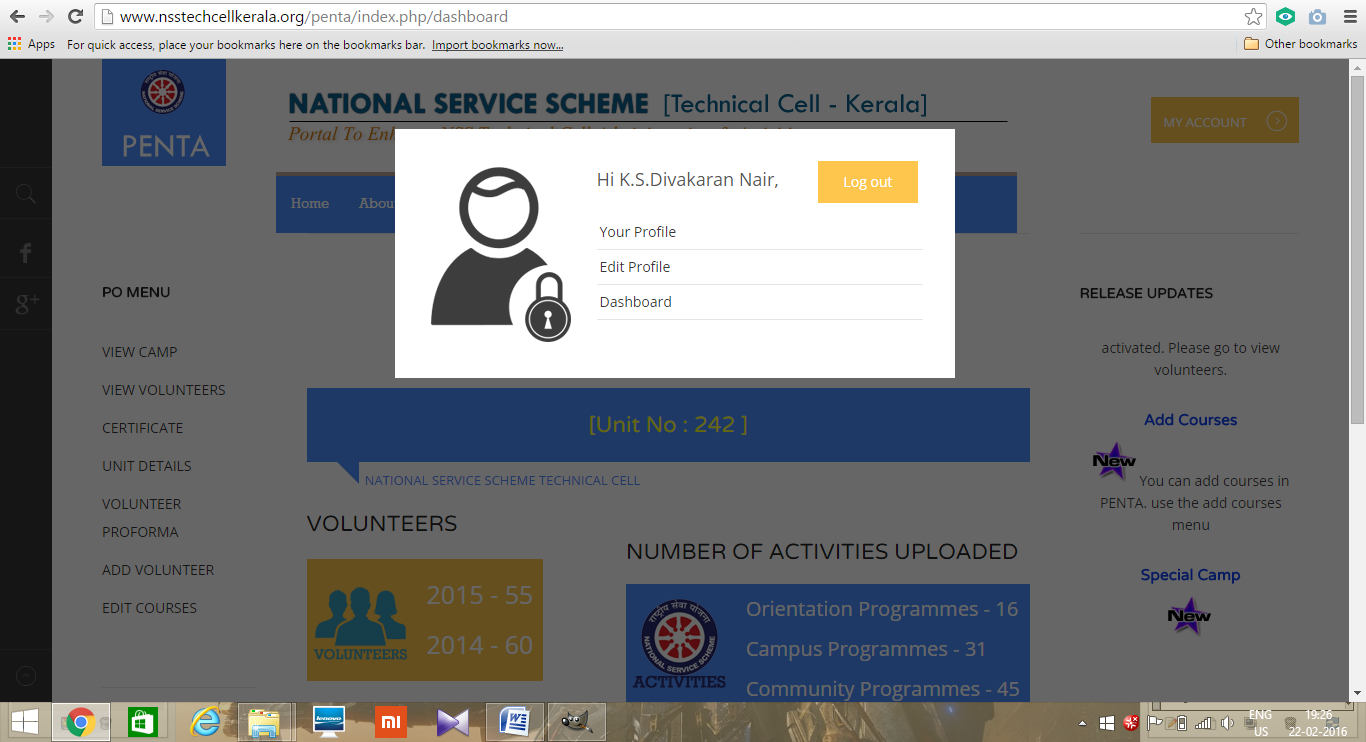 DateDescriptionAuthorVERSION21/02/16USER MANUAL FOR PRINCIPAL APPROVALDEEPAK A NAIR1.0